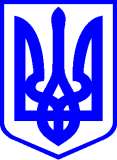 КИЇВСЬКА МІСЬКА РАДА II СЕСІЯ ІХ СКЛИКАННЯРІШЕННЯ____________№_______________                                                                                                                                          ПРОЄКТВідповідно до пункту 22 частини першої статті 26 Закону України «Про місцеве самоврядування в Україні»,  пункту 1 частини третьої статті 4 Закону України «Про житлово-комунальні послуги»,  рішення Київської міської ради від 29.10.2009 № 520/2589 «Про порядок розроблення, затвердження та виконання міських цільових програм у місті Києві» з метою якісного та надійного постачання електричної енергії споживачам міста Києва, Київська міська рада: ВИРІШИЛА:1. Затвердити зміни до Комплексної цільової програми підвищення енергоефективності та розвитку житлово-комунальної інфраструктури міста Києва на 2021–2025 роки, затвердженої рішенням Київської міської ради від 27.05.2021 № 1241/1282, що додаються.2. Оприлюднити це рішення в установленому порядку. 3. Контроль за виконанням цього рішення покласти на постійну комісію Київської міської ради з питань житлово-комунального господарства та паливно-енергетичного комплексу.	Київський міський голова	                                          Віталій КЛИЧКОПОДАННЯ:Постійна комісія Київської міської радиз питань житлово-комунального господарства та паливно-енергетичного комплексу,депутати Київської міської ради:Голова постійної комісії                                                  Олександр БРОДСЬКИЙСекретар постійної комісії                                              Тарас КРИВОРУЧКОПерший заступник голови постійної комісії                  Юрій ТИХОНОВИЧЧлен постійної комісії                                                      Олександр ПОПОВЧлен постійної комісії                                                      Олеся САМОЛУДЧЕНКОПОГОДЖЕННЯ:Постійна комісія Київської міської ради			з питань житлово-комунального господарства та паливно-енергетичного комплексу:Голова постійної комісії                                                   Олександр БРОДСЬКИЙСекретар постійної комісії                                               Тарас КРИВОРУЧКОВ.о. начальник Управлінняправового забезпечення діяльності Київської міської ради					       Валентина ПОЛОЖИШНИКПро внесення змін до рішення Київської міської ради від 27.05.2021 № 1241/1282 «Про затвердження Комплексної цільової програми підвищення енергоефективності та розвитку житлово-комунальної інфраструктури міста Києва на 2021–2025 роки»